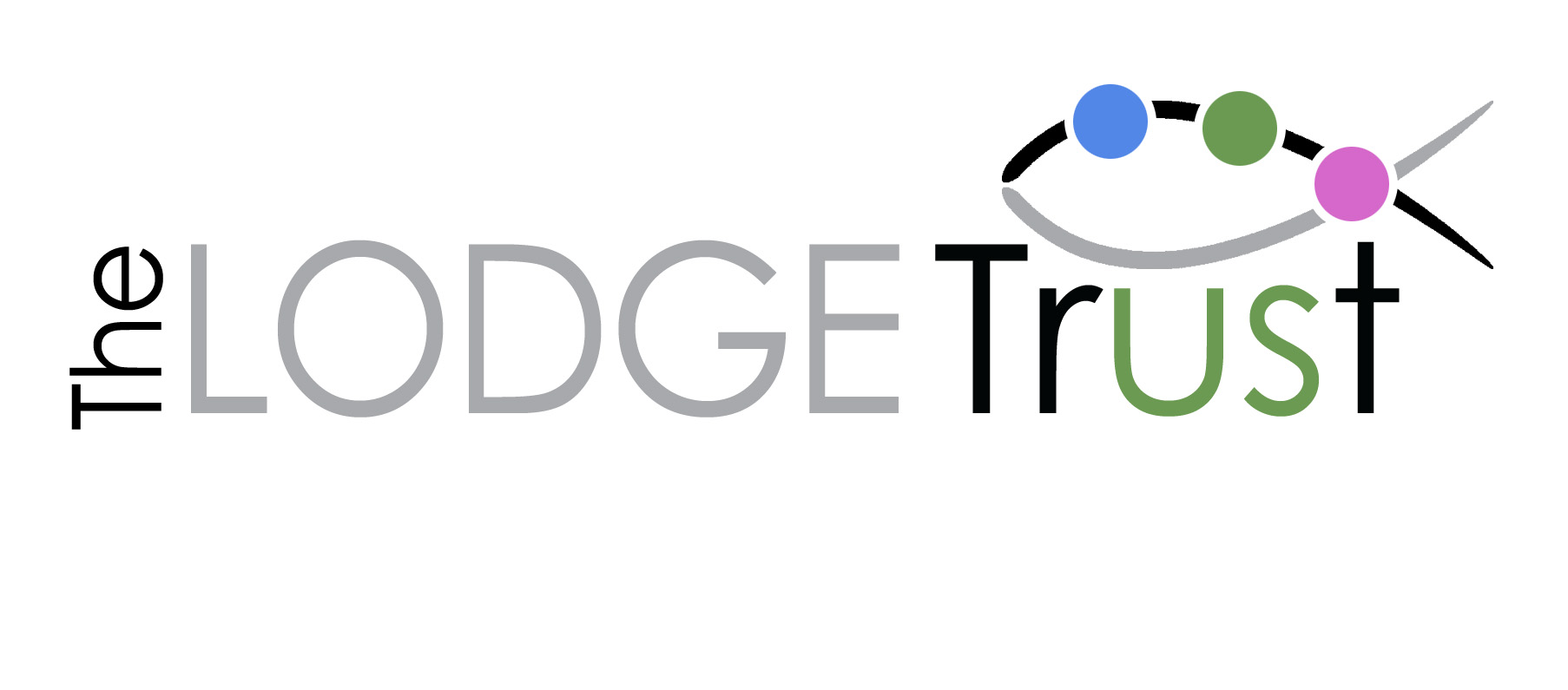 APPLICATION FORM for EMPLOYMENTVACANCY DETAILSVACANCY DETAILSApplication for the post of:Where did you see/find out about the vacancy?PERSONAL DETAILSPERSONAL DETAILSTitle: Mr/Mrs/Miss/Ms/Mx/Dr otherAddress:Surname:Forenames:Home Telephone No:Mobile No:Post Code:Email:Do you have a current Driving Licence?Nationality:National Insurance Number:DETAILS OF EDUCATIONDETAILS OF EDUCATIONDETAILS OF EDUCATIONDETAILS OF EDUCATIONDETAILS OF EDUCATIONDETAILS OF EDUCATIONSchool/College/UniversityFromToQualification gainedGradeYearOTHER RELEVANT TRAINING (including in-service training)Please state details of any training/ courses you have completed and how you think they would be relevant to the role.OTHER RELEVANT TRAINING (including in-service training)Please state details of any training/ courses you have completed and how you think they would be relevant to the role.OTHER RELEVANT TRAINING (including in-service training)Please state details of any training/ courses you have completed and how you think they would be relevant to the role.SubjectDateRelevanceDrawing upon your experience, knowledge, skills and abilities, explain how you fulfil the requirements of the Job Description/ Person Specification. Experience may be gained through paid or voluntary work or work in the home (please continue on another A4 sheet if necessary).CONVICTIONSCONVICTIONSCONVICTIONSCONVICTIONSAre you, or have you been, the subject on any convictions or ‘spent’ ConvictionsAre you, or have you been, the subject on any convictions or ‘spent’ ConvictionsAre you, or have you been, the subject on any convictions or ‘spent’ Convictions YESNOIf yes please give detailsIf yes please give detailsIf yes please give detailsIf yes please give detailsIf yes please give detailsCURRENT/MOST RECENT EMPLOYMENT DETAILSCURRENT/MOST RECENT EMPLOYMENT DETAILSCURRENT/MOST RECENT EMPLOYMENT DETAILSCURRENT/MOST RECENT EMPLOYMENT DETAILSCURRENT/MOST RECENT EMPLOYMENT DETAILSCURRENT/MOST RECENT EMPLOYMENT DETAILS Position:Reason for leaving:Reason for leaving:Reason for leaving:Reason for leaving:Reason for leaving:Name and Details of Employer:Name and Details of Employer:Name and Details of Employer:Name and Details of Employer:Name and Details of Employer:Name and Details of Employer:Start Date:Start Date:Period of Notice needed:Period of Notice needed:Period of Notice needed:Period of Notice needed:Summary of key duties and responsibilities: Summary of key duties and responsibilities: Summary of key duties and responsibilities: Summary of key duties and responsibilities: Summary of key duties and responsibilities: Summary of key duties and responsibilities: EMPLOYMENT HISTORYPlease list all posts held during the past 10 years with your most recent shown first (excluding current)EMPLOYMENT HISTORYPlease list all posts held during the past 10 years with your most recent shown first (excluding current)EMPLOYMENT HISTORYPlease list all posts held during the past 10 years with your most recent shown first (excluding current)EMPLOYMENT HISTORYPlease list all posts held during the past 10 years with your most recent shown first (excluding current)EMPLOYMENT HISTORYPlease list all posts held during the past 10 years with your most recent shown first (excluding current)EmployerPost HeldFromToReason for leavingREFRENCESREFRENCESREFRENCESREFRENCESTwo working references (one of which should be your current employer) and one impartial person. Where there is an occupational requirement that applicants should be active Christians, then one referee should be a church minister/pastor/officer.Two working references (one of which should be your current employer) and one impartial person. Where there is an occupational requirement that applicants should be active Christians, then one referee should be a church minister/pastor/officer.Two working references (one of which should be your current employer) and one impartial person. Where there is an occupational requirement that applicants should be active Christians, then one referee should be a church minister/pastor/officer.Two working references (one of which should be your current employer) and one impartial person. Where there is an occupational requirement that applicants should be active Christians, then one referee should be a church minister/pastor/officer.Full NameRelationshipAddress including postcodeTelephone and email:1.2.3.  STATEMENT IN SUPPORT OF YOUR APPLICATIONState your reason for applying. Where there is an occupational requirement, describe your Christian beliefs and understanding of how these can be shared with Service Users who have chosen a Christian lifestyle.   Please feel free to continue to a separate A4 sheet if necessaryDECLARATIONI acknowledge an appointment if offered will be subject to satisfactory references, police checks and Independent Safeguarding Authority (ISA) registration where applicable. I declare the information I have given in this application is accurate and true and understand that providing any misleading or false information or making deliberate omissions will disqualify me from appointment OR, if appointed, may result in the termination of my contract of employment.In accordance with the Asylum & Immigration Act 1996, if offered a position you will be required to provide documentary evidence of your identity and right to work in the UK. Please indicate if you require a work permit to work in the UK.      Yes / No    Signed_________________________________________         Date___________________